Zrenjanin:  26.02.2018. god.Del. broj:    13-277                                                       OBAVEŠTENJE                                                O ZAKLJUČENOM UGOVORU1. Naručilac: OPŠTA BOLNICA “Đorđe Joanović” Zrenjanin dr Vase Savića broj 5, Zrenjanin2. Redni  broj nabavke: 40/20173. Predmet javne nabavke: dobra – Namirnice        Naziv i oznaka  iz opšteg rečnika nabavke: 4. Kriterijum za dodelu ugovora: Najniža ponuđena cena5. Datum donošenja Odluke o dodeli ugovora: 11.01.2018.6. Datum zaključenja ugovora: 24.01.2018.7. Period važenja ugovora: 12 MESECIProcenjena vrednost nabavke: 6.420.748,00 dinara bez PDV-a									Komisija za JN 40/2017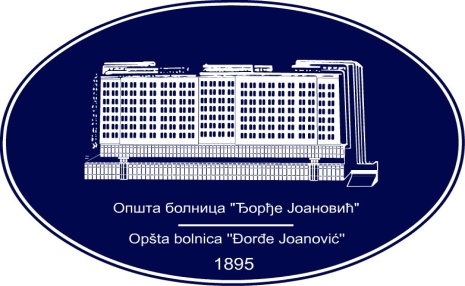 REPUBLIKA SRBIJA - AP VOJVODINAOPŠTA BOLNICA “Đorđe Joanović”Zrenjanin, ul. Dr Vase Savića br. 5Tel: (023) 536-930; centrala 513-200; lokal 3204Fax: (023) 564-104PIB 105539565    matični broj: 08887535Žiro račun kod Uprave za javna plaćanja 840-17661-10E-mail: bolnicazr@ptt.rs        www.bolnica.org.rs15112130-Pileće meso15131000-Konzervisano meso i mesne   prerađevine15111100-Junetina15113000-Svinjetina15131000-Konzerv. meso i mesne prerađevine03142500-JajaBroj parti.Naziv partijeUgovorena vrednost bez PDV-aBroj primlje. ponudaNajviša/najniža ponuđena cena bez PDV-aNajviša/najniža ponuđena cena kod prihvatljivih ponuda bez PDV-aOsnovni podaci o dobavljaču1smrznuto pileće meso1.912.000,0021.912.000,001.947.500,001.912.000,001.947.500,00Palanka promet dooSmed. PalankaZmaj Jovina 142proizvodi od pilećeg mesa20.340,00224.240,0020.340,0024.240,0020.340,00Klanica “Nedeljković”Šašinci, Zmaj Jovina 143sveže juneće meso855.000,002915.000,00915.000,00855.000,00Klanica “Nedeljković”Šašinci, Zmaj Jovina 144sveže svinjsko meso1.139.600,0021.359.600,001.139.600,001.139.600,001.139.600,00Klanica “Nedeljković”Šašinci, Zmaj Jovina 145proizvodi od svinjskog mesa1.272.960,0021.579.300,001.272.960,001.579.300,001.272.960,00Klanica “Nedeljković”Šašinci, Zmaj Jovina 146jaja495.000,001495.000,00495.000,00495.000,00495.000,00Palanka promet dooSmed. PalankaZmaj Jovina 14